Nom de l’établissement et intitulé du projet : 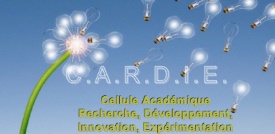 Contextes du projet :Objectifs visés par le projet (pour les élèves, la communauté éducative, les parents) :Quel est le but principal de l’évaluation de notre projet ?Quels critères d’évaluation peuvent être définis ?Temporalité de l’évaluation :Quand évaluer le projet ? A quelles fréquences ? Quel planning anticiper ?Quelles formes peuvent prendre l’évaluation ?Quelle démarche ? Quels outils ? Quels acteurs ?Quels indicateurs renseigner ?